                                          Внеурочное занятие №16 по теме               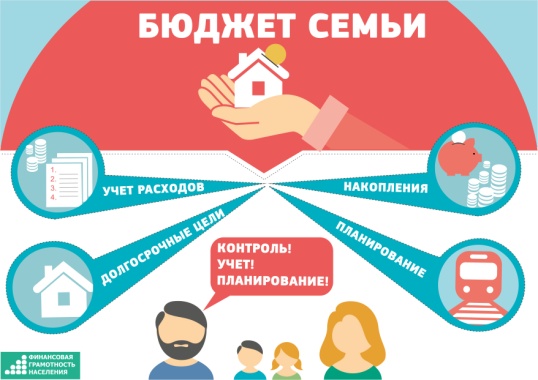                                    Итоговая проверочная работаОбщая характеристика занятияЦель: создать условия для рефлексивного осмысления учащи-мися результатов своей работы по курсу «Финансовая грамотность» в 4 классе.Ключевой вопрос. Что мы узнали и чему научились, изучая курс «Финансовая грамотность»?Основные понятия:монеты, купюры, безналичные деньги, валюта, доходы семьи, пенсия, наследство, необходимые расходы, обязательные расходы, желательные расходы, семейный бюджет.Предметные результаты:• правильно использовать термины;• решать задачи с простыми денежными расчётами;• составлять семейный бюджет на условных примерах;Краткое содержание занятияПровести тест. Учащиеся должны ответить на контрольные вопросы по курсу внеурочной деятельности « Финансовая  грамотность» 4 класс. Прислать скриншоты ответов контрольной работы.Итоговый контрольный тест по финансовой грамотности для 4 класса:ТЕСТ1.Ответьте на вопросы:а) как называется человек, который занимается каким – нибудь частным делом?( предприниматель, бизнесмен)б) в какое учреждение люди обращаются за займом денег? (банк)в) что такое банк? (кредитно – денежное учреждение)г) что такое кредит? (кредит – это займ денег в долг на определенный срок под проценты)2.Соедини  существенный признак торгового предприятия с его названием:3. Вставь нужные слова: «Доход» - это все ________________________________________ поступления в семью.«Расход» - это _______________ затраты, идущие на удовлетворение ____________ членов семьи.4.Закончи определение   (бартер, экспорт, импорт):Ввоз товаров в страну - _________________________________________________________ .Обмен товарами без денежных расчётов -___________________________________________.Вывоз товаров из страны -   ______________________________________________________.5.Какие качества личности подходят предпринимателю? (подчеркни)Лень, готовность к риску, трудолюбие, упрямство, целеустремленность, жадность, забывчивость, злость, твёрдость.6. Распределить слова по нужным столбикам: Зарплата,  продукты питания,  одежда,                                                                 транспортные услуги,  пособие,  моющие средства,  болезнь,  пенсия,  плата за газ, плата за свет, стипендия, приезд гостей, школьные принадлежности, наследство,  плата за телефон.                       Доход                                                                              Расход________________________________________________________________________________________________________________________________________________________________________________________________________________________________________________________________________________________________________________________________________________________________________________________________________________________________________________________________________________________________________________________________________________________________________________________________________________________________________________________________________________________________________________________________________________________________________________    7.Выбери правильный ответ:А. Что такое семейный бюджет?1) зарплата родителей,2) план доходов и расходов,3) пенсия бабушки и дедушки.Б. Часть денежного дохода, которую люди откладывают для будущего? (1)
1) сбережения
2) инвестиции
3) потребление
4) нет правильного ответаВ. Как можно скопить, нажить богатство? 1) получить по наследству
2) найти клад3) создать своим трудом      8.Какие виды доходов может получить семья? Напиши:Рабочий –Студент –Пенсионер –Писатель –Предприниматель –Сбережения в банке –9. Вы получили на день рождения большую сумму денег. На что вы их потратите? Напишите:____________________________________________________________________________________________________________________________________________________________________________________________________________________________________________________________________________________________________________________________________________________________________________________11. Выбери правильный ответ:А . Деньги, которые поступают в бюджет семьи  –  это… 1) расходы2) проценты3) доходы Б . Авторское вознаграждение – это… 1) зарплата2) налог3) гонорарВ . Деньги, которые тратятся из бюджета семьи  – это… 1) доходы2) расходы3) прибыль Г . Правильным ведением бюджета считается то, при котором доходы… 1) больше расходов2) равны расходам3) меньше расходовИнтернет ресурсhttps://multiurok.ru/files/kak-pravil-no-planirovat-siemieinyi-biudzhiet.htmlМетодическое обеспечение занятия1. «Финансовая грамотность» Гловели Г.Д.. Материалы для учащихся 4 класс издательство « Вита-Пресс» 2014 год 2. «Финансовая грамотность» Корлюгова Ю. Н.
Методические рекомендации для учителя 2–4 классы общеобразовательных организаций издательство « Вита-Пресс» 2014 год 